 Océane mai 2020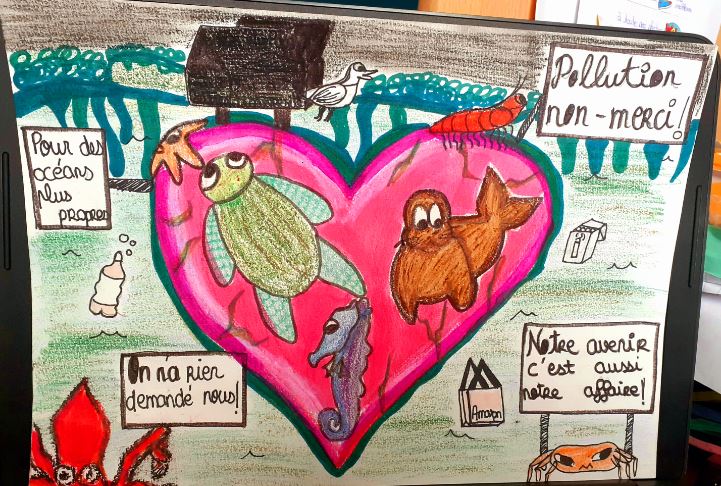 Maxence mai 2020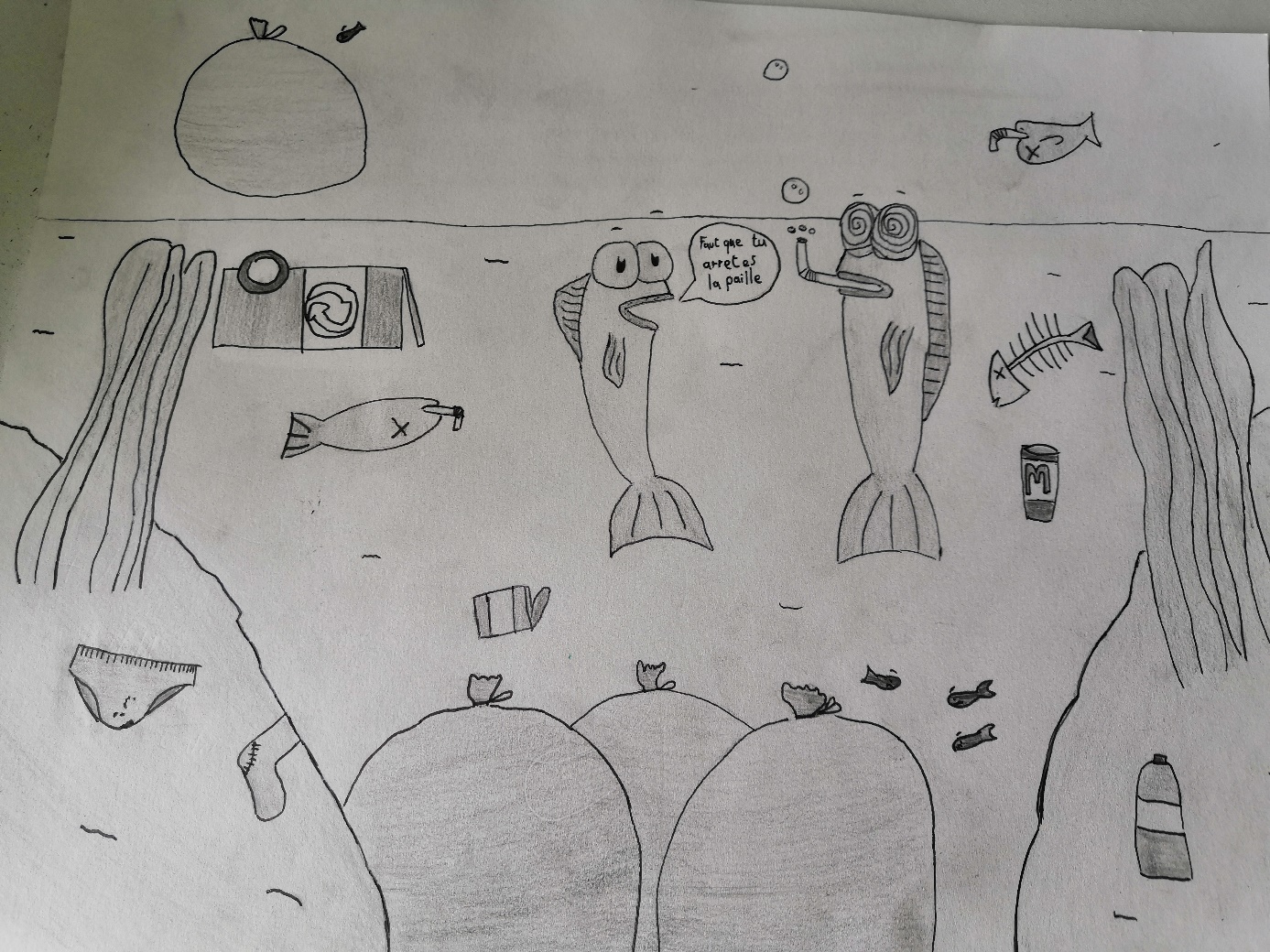 Enzo mai 2020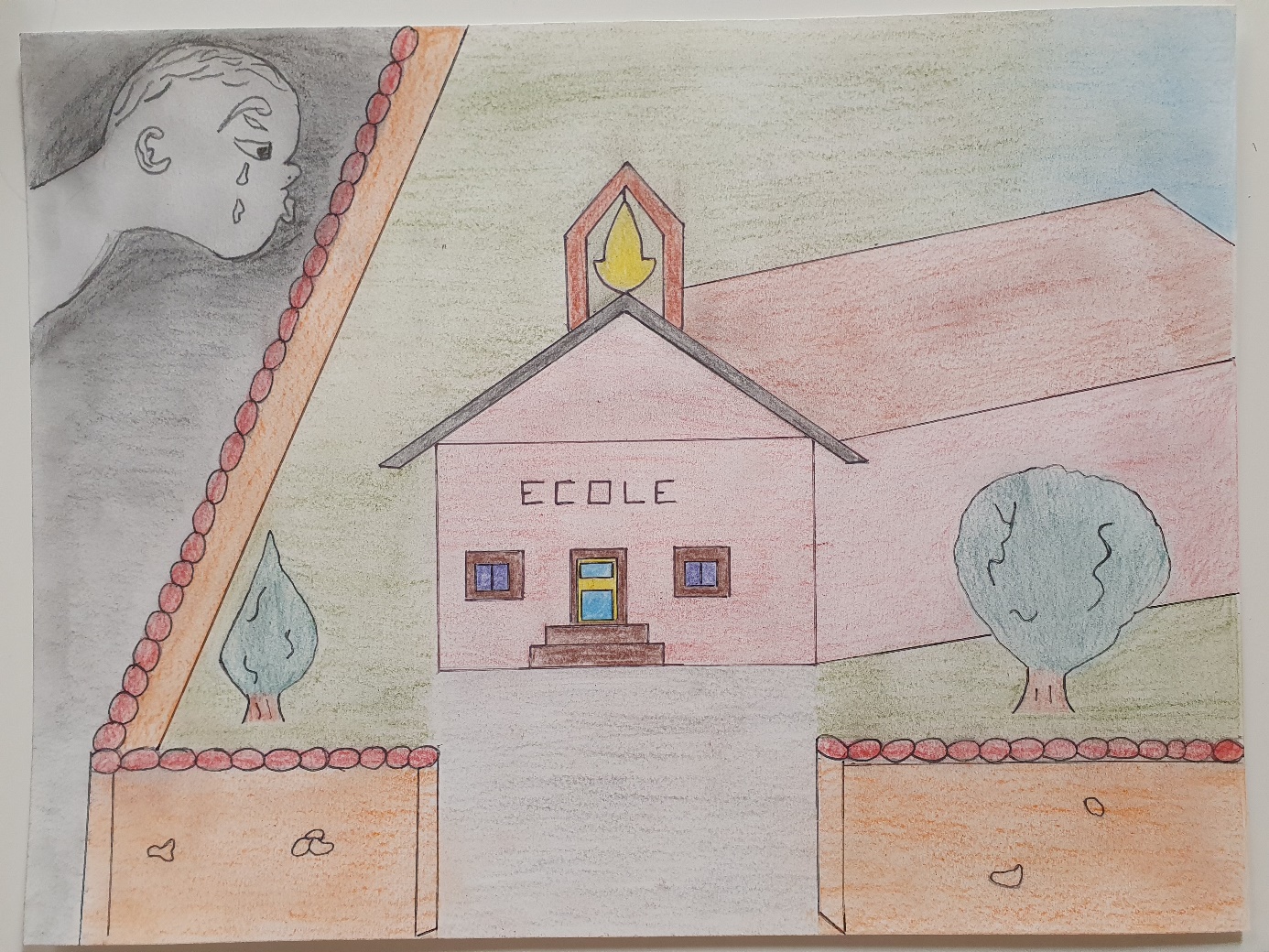        Manon et 				Clara ( mai 2020)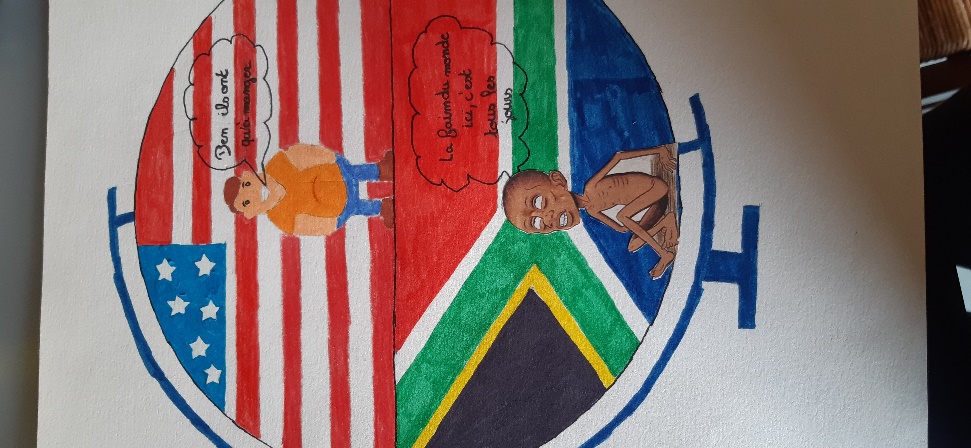 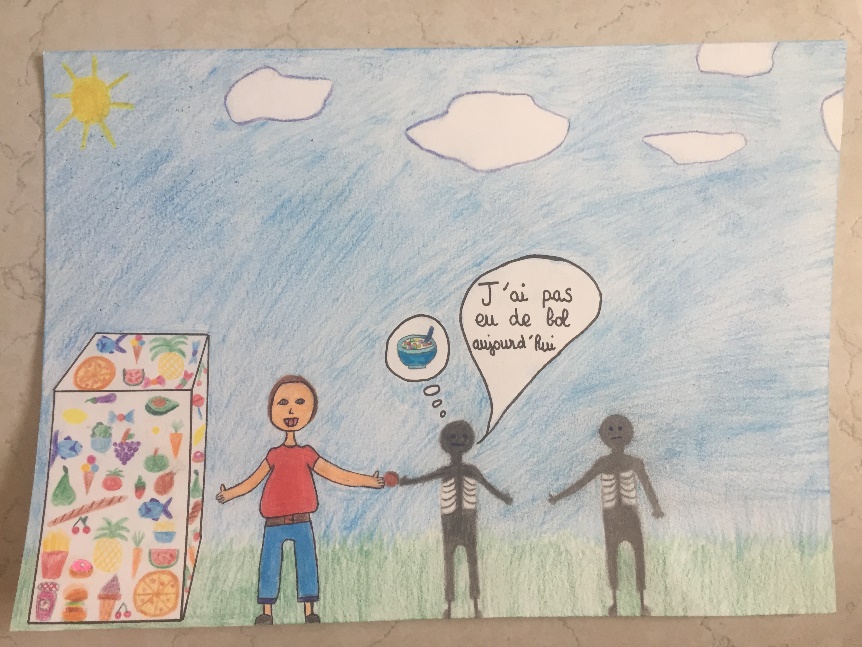  Julia et Lisa ( mai 2020 )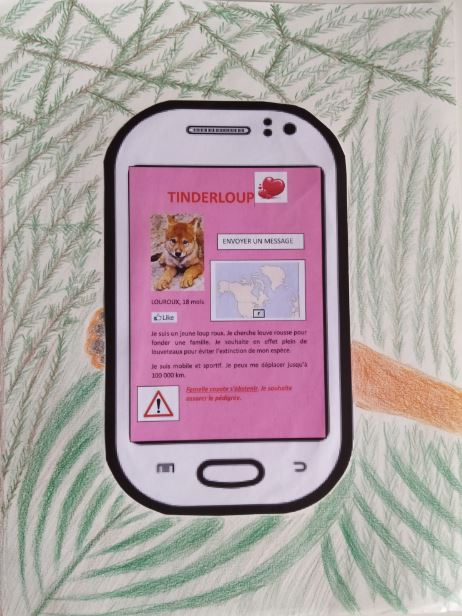 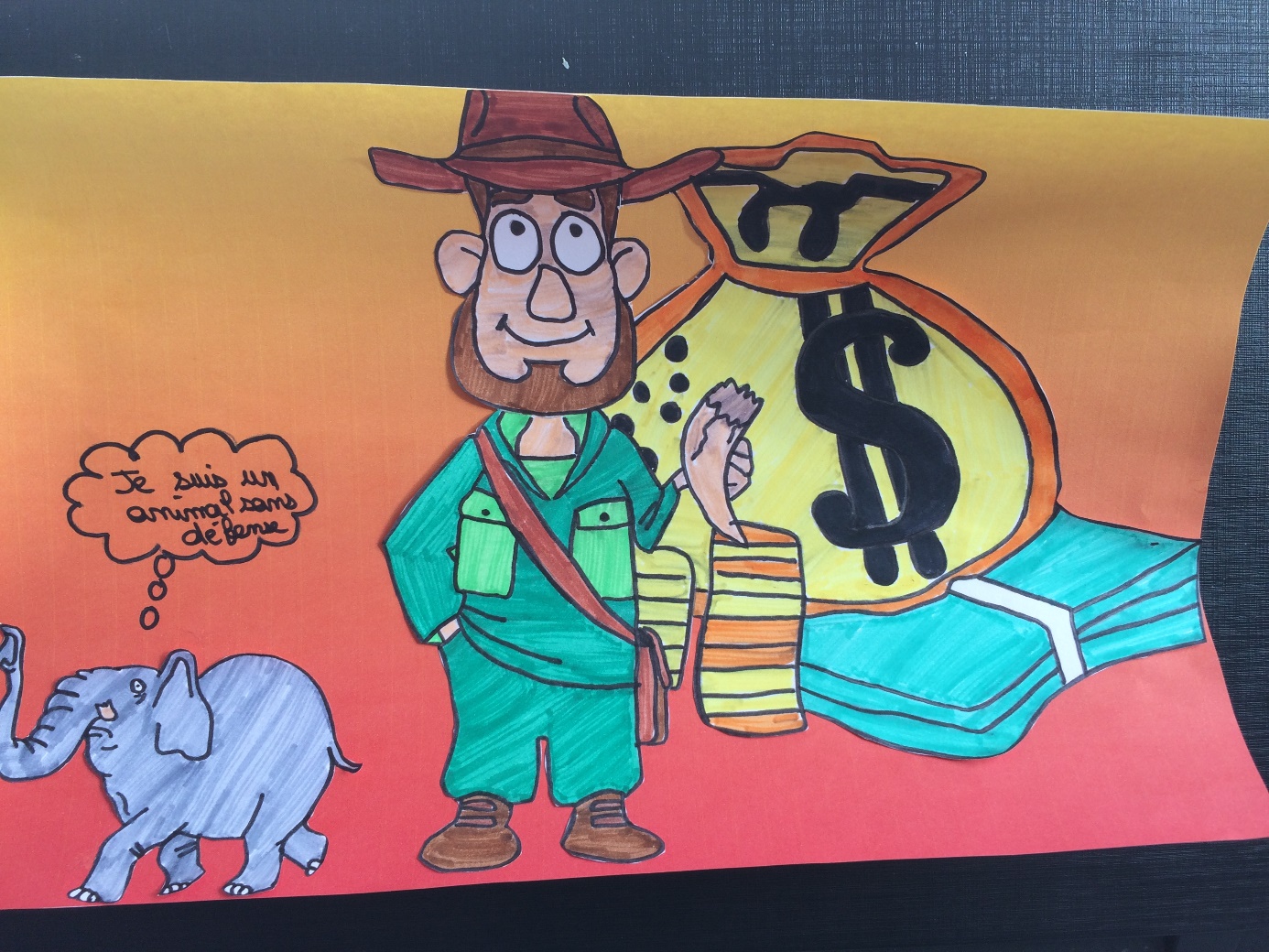 